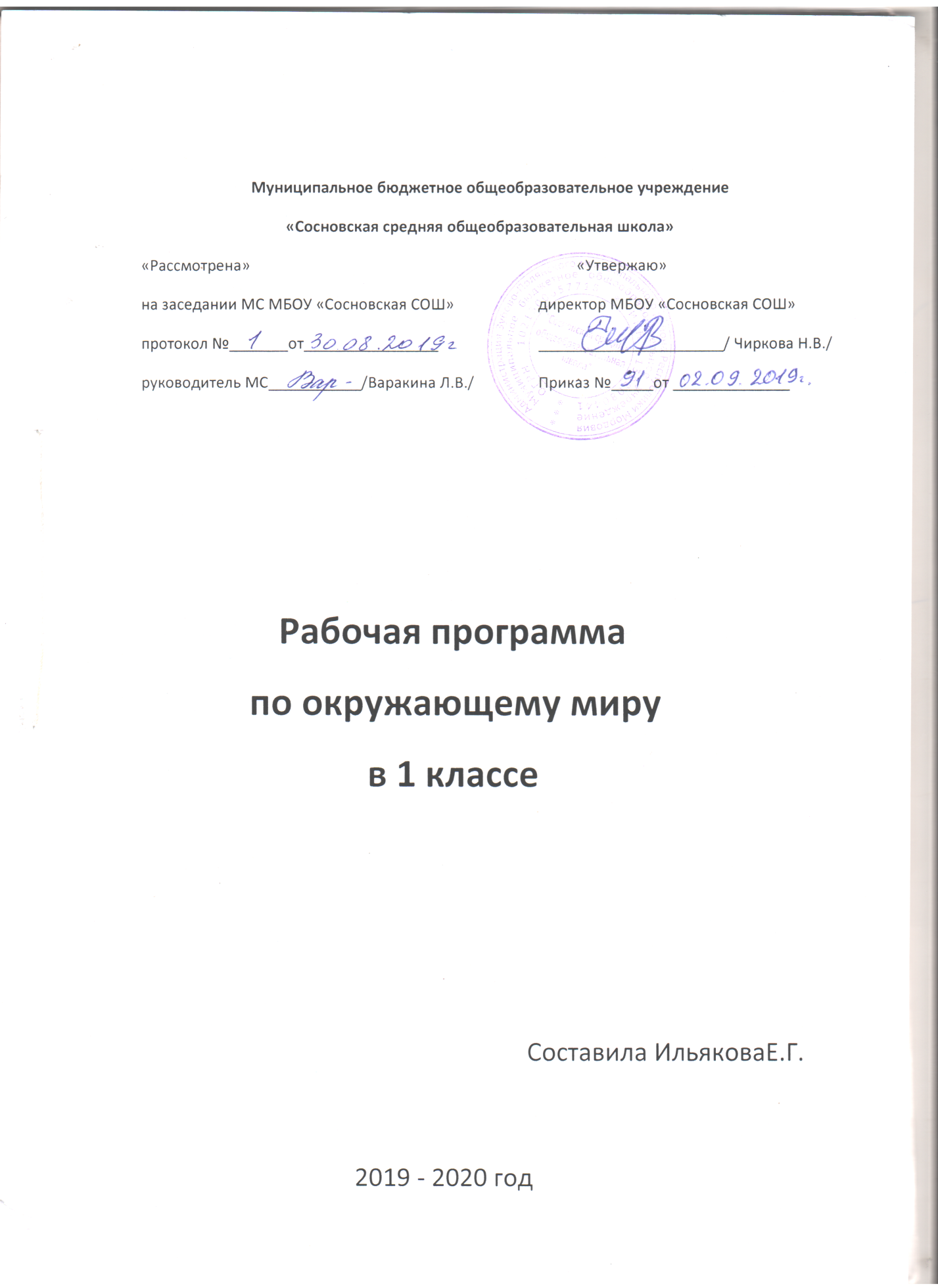 Пояснительная запискаРабочая программа разработана в соответствии с ФГОС НОО  на основе примерной программы по окружающему миру с учетом авторской программы А.А.Плешакова «Окружающий мир». Рабочая программа ориентирована на учебник:Окружающий мир: учебник для 1 класса: в 2 частях / А.А.Плешаков – М.: Просвещение, 2018.Планируемые результаты освоения учебного предметаОбучающиеся научатся:правильно называть родную страну, родной город, село (малую родину);различать флаг и герб России;узнавать некоторые достопримечательности столицы;называть по именам, отчествам и фамилиям членов своей семьи;проводить наблюдения в окружающем мире с помощью взрослого;проводить опыты с водой, снегом и льдом;различать изученные объекты природы (камни, растения, животных, созвездия);различать овощи и фрукты;определять с помощью атласа-определителя растения и животных;описывать по плану дерево, рыбу, птицу, своего домашнего питомца (кошку, собаку);сравнивать растения, животных, относить их к определённым группам;сравнивать реку и море;использовать глобус для знакомства с формой нашей планеты;находить на глобусе холодные и жаркие районы;различать животных холодных и жарких районов;изготавливать модели Солнца, звёзд, созвездий, Луны;различать прошлое, настоящее и будущее;называть дни недели и времена года в правильной последовательности;соотносить времена года и месяцы;находить некоторые взаимосвязи в окружающем мире;объяснять причины возникновения дождя и ветра;перечислять цвета радуги в правильной последовательности;ухаживать за комнатными растениями, животными живого уголка;мастерить простейшие кормушки и подкармливать птиц;раздельно собирать мусор в быту;соблюдать правила поведения в природе;правильно готовиться ко сну, чистить зубы и мыть руки;подбирать одежду для разных случаев;правильно обращаться с электричеством и электроприборами;правильно переходить улицу;соблюдать правила безопасной езды на велосипеде;различать виды транспорта;соблюдать правила безопасности в транспорте.Обучающиеся получат возможность научиться:осознавать ценность природы и необходимость нести ответственность за её сохранение;соблюдать правила экологического поведения в быту (раздельный сбор мусора, экономия воды и электроэнергии) и в природе;выполнять правила безопасного поведения в природе;осознавать свою неразрывную связь с разнообразными окружающими социальными группами;проявлять уважение и готовность выполнять совместно установленные договорённости и правила, в том числе правила общения со взрослыми и сверстниками в официальной обстановке школы.Содержание учебного предметаКалендарно – тематическое планирование№п/пНазвание раздела (блока)Кол-во часов на изучение раздела (блока)Из них кол-во часов, отведенных на практическую часть и контрольИз них кол-во часов, отведенных на практическую часть и контрольИз них кол-во часов, отведенных на практическую часть и контрольИз них кол-во часов, отведенных на практическую часть и контроль№п/пНазвание раздела (блока)Кол-во часов на изучение раздела (блока)лабор.раб.практ.раб.сочинен.контр.раб.1Введение32Что и кто?203Как, откуда и куда?124Где и когда?105Почему и зачем?21Итого66№ п/пНаименование разделов и темДатаДатаПримечание№ п/пНаименование разделов и темпланфактПримечание1Ведение (1)1Задавайте вопросы2Что и кто? (20)1Что такое Родина?2Что мы знаем о народах России?3Что мы знаем о Москве?4Проект «Моя малая Родина»5Что у нас над головой?6Что у нас под ногами? 7Что общего у разных растений?8Что растет на подоконнике?  9Что растет на клумбе?  10Что это за листья? 11Что такое хвоинки?12Кто такие насекомые? 13Кто такие рыбы? 14Кто такие птицы?  15Кто такие звери? 16Что окружает нас дома?17Что умеет компьютер? 18Что вокруг нас может быть опасным?19На что похожа наша планета?20Проверим себя и оценим свои достижения по разделу «Что и кто?» Презентация проекта «Моя малая Родина»3Как, откуда и куда? (12)1Как живёт семья? Проект «Моя семья»2Откуда в наш дом приходит вода и куда она уходит?3Откуда в наш дом приходит электричество?4Как путешествует письмо?5Куда текут реки?6Откуда берутся снег и лед?7Как живут растения? 8Как живут животные? 9Как зимой помочь птицам?10Откуда берётся и куда девается мусор?11Откуда в снежках грязь?12Проверим себя и оценим свои достижения по разделу «Как, откуда и куда?» Презентация проекта «Моя семья»4Где и когда? (10)1Когда учиться интересно? Проект «Мой класс и моя школа»2Когда придет суббота?3Когда наступит лето?4Где живут белые медведи?5Где живут слоны?6Где зимуют птицы?7Когда появилась одежда?8Когда изобрели велосипед?9Когда мы станем взрослыми?10Проверим себя и оценим свои достижения по разделу «Где и когда?»Презентация проекта «Мой класс и моя школа»5Почему и зачем? (23)1Почему Солнце светит днём, а звёзды ночью?2Почему Луна бывает разной?3Почему идёт дождь и дует ветер?4Почему звенит звонок?5Почему радуга разноцветная?6Почему мы любим кошек и собак? Проект «Мои домашние питомцы»7Почему мы не будем рвать цветы и ловить бабочек? 8Почему в лесу мы будем соблюдать тишину?9Зачем мы спим ночью?10Почему нужно есть много овощей и фруктов?11Почему нужно чистить зубы и мыть руки?12Зачем нам телефон и телевизор?13Зачем нужны автомобили?14Зачем нужны поезда?15Зачем строят корабли?16Зачем строят самолёты?17Почему в автомобиле и поезде нужно соблюдать правила безопасности?18Почему в автомобиле и поезде нужно соблюдать правила безопасности?19Зачем люди осваивают космос?20Почему мы часто слышим слово «экология»?21Проверим себя и оценим свои достижения по разделу «Почему и зачем?» 22Презентация проекта «Мои домашние питомцы»23Резерв Итого за год: 66 ч.Итого за год: 66 ч.